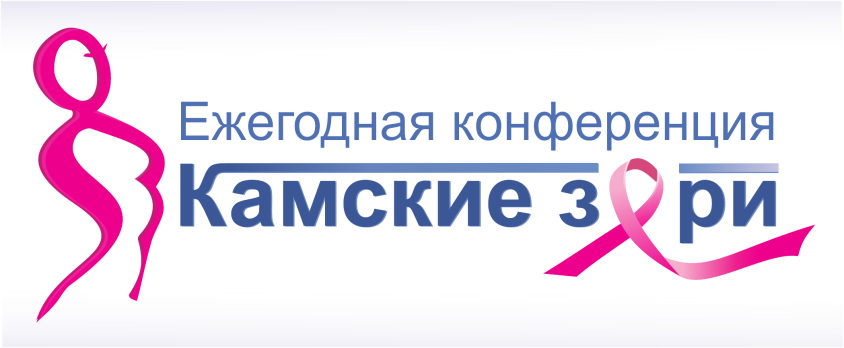 Информационное письмоУважаемые коллеги!Приглашаем Вас принять участие в работеМежрегиональной научно-практической конференции«Камские зори. Инновации в диагностике и лечении рака молочной железы»,которая состоится28 марта 2014 года в г. Набережные Челны, Республика Татарстан, РоссияКонференция посвящена наиболее актуальным темам в современной маммологии и будет носить мультидисциплинарный характер, охватывая все аспекты диагностики, лечения и реабилитации пациентов с раком молочной железы.Организаторы:Министерство здравоохранения Республики Татарстан, Республиканский клинический онкологический диспансер Министерства здравоохранения Республики Татарстан Приволжский филиал ФГБУ «РОНЦ им. Н.Н. Блохина» РАМН, Казанская государственная медицинская академия, Ассоциация онкологов Приволжского федерального округа, Общественный противораковый фонд РТ.К участию в конференции приглашаются врачи – онкологи, маммологи, гинекологи, врачи общей практики,  радиологи.Место проведения: г.Набережные Челны, Бизнес – отель «Татарстан» (Набережные Челны, ул. Гидростроителей,18)Участие в конференции бесплатное!Контактная информация:Республиканский клинический онкологический диспансер МЗ РТ420029 г. Казань, ул. Сибирский тракт, 29Исмагилов Артур Халитович, д.м.н., профессорТел: +7(843) 5192773E-mail: ismagilov17@mail.ruЖаворонков Владимир Владимировичтел. +7(843) 5257397E-mail: zhavoronkov@inbox.ruНабережночелнинский филиал Республиканского клинического онкологического диспансера МЗ РТ423800 г. Набережные Челны, пр.М.Джалиля, 21Мухамадеев Марат ФанисовичТел: +7 (8552) 702649E-mail: mmaratfan@yandex.ru Программа конференции:Регистрация: 09.00-10.00Сессия №1: 10.00-11.15 Председатели: Главный врач ГАУЗ «Республиканский клинический онкологический диспансер Министерства здравоохранения Республики Татарстан», д.м.н., профессор Хасанов Р.Ш.;Руководитель управления здравоохранения г. Набережные Челны         Боенко Е.А.;Директор научно-исследовательского института онкологии Башкирского государственного медицинского университета, д.м.н., профессор          Ганцев Ш.Х.;Приветственные слова:Главный врач ГАУЗ «Республиканский клинический онкологический диспансер Министерства здравоохранения Республики Татарстан», д.м.н., профессор Хасанов Р.Ш.;Руководитель управления здравоохранения г. Набережные Челны         Боенко Е.А.;Председатель комитета Государственного Совета Республики Татарстан по социальной политике Захарова С.М.; 1. Состояние проблемы рака молочной железы в Российской Федерации и Республике Татарстан - главный врач ГАУЗ «РКОД МЗ РТ», д.м.н., профессор Хасанов Р.Ш 2. Прорывные направления в онкологии. От теории к концепции – директор научно-исследовательского института онкологии Башкирского государственного медицинского университета, д.м.н., профессор          Ганцев Ш.Х. 3.Экспресс-диагностика дистресса, как индикатор аффективных расстройств у лиц с раком молочной железы – врач - психотерапевт отделения реабилитации ГБУЗ «Самарский онкологический клинический онкологический диспансер», к.м.н. Куй-Беда В.Ю. 4. Современный взгляд на проблему диагностики, лечения и реабилитации пациентов с раком молочной железы - заведующий маммологическим отделением ГАУЗ «РКОД МЗ РТ», к.м.н. Дружков О.Б. 5. Скрининговые программы рака молочной железы - врач-онколог маммологического отделения ГАУЗ «РКОД МЗ РТ» Гамиров Р.Р. 11.15-12.00 - Кофе-брейкСессия №2: 12.00 – 13.25 Председатели: Заместитель главного врача по амбулаторно-поликлинической работе ГАУЗ «РКОД МЗ РТ», к.м.н. Раббаниев И.Ф.;Врач-онколог маммологического отделения ГАУЗ «РКОД МЗ РТ», д.м.н., профессор Исмагилов А.Х.;Заведующий маммологическим отделением ГУЗ «Областной клинический онкологический диспансер», д.м.н. Родионов В.В.; 1. Современные аспекты онкохирургии молочной железы - заведующий маммологическим отделением ГУЗ «Областной клинический онкологический диспансер», д.м.н. Родионов В.В. 2. Диагностика и лечение непальпируемых образований молочной железы - врач-онколог маммологического отделения ГАУЗ «РКОД МЗ РТ» Губайдуллин Х.М. 3. Профилактика лимфореи - врач-онколог маммологического отделения ГАУЗ «РКОД МЗ РТ», д.м.н., профессор Исмагилов А.Х. 4. Диагностика и лечение метастазов рака молочной железы в надключичной зоне - главный врач Набережночелнинского филиала ГАУЗ «РКОД МЗ РТ» Мухамадеев М.Ф. 5. Динамика иммунофенотипа локальных рецидивов рака молочной железы - врач - онколог маммологического отделения ГАУЗ «РКОД МЗ РТ»    Дружков М.О. 6. Реконструктивная хирургия при раке молочной железы - врач-онколог маммологического отделения ГАУЗ «РКОД МЗ РТ», д.м.н., профессор Исмагилов А.Х. 13.30 – 14.30 ОбедСессия №3: 14.30 – 16.30 Председатели:Заведующий маммологическим отделением ГАУЗ «РКОД МЗ РТ», к.м.н. Дружков О.Б.;Начальник медицинской части ФГБУ «Научно-исследовательский институт онкологии им. профессора Н.Н.Петрова» Криворотько П.В.;Заведующий маммологическим отделением СПб ГБУЗ «Городской клинический онкологический диспансер», д.м.н. Манихас А.Г.; 1. Стандарты диагностики и лечения рака молочной железы – врач - онколог маммологического отделения ГАУЗ «РКОД МЗ РТ» Гимранов А.М. 2. Современные аспекты лучевой терапии рака молочной железы – руководитель клиники радиотерапии ГАУЗ «РКОД МЗ РТ» Моров О.В. 3. Генетические маркеры наследственного рака молочной железы – врач-онколог дневного стационара №1 «РКОД МЗ РТ» Еникеев Р.Ф. 4.Сопроводительная терапия при раке молочной железы – доцент кафедры ГБОУ ДПО «Казанская государственная медицинская академия» к.м.н. Шаймуратов И.М. 5. Использование молекулярно генетического профиля рака молочной железы при назначении адъювантной химиотерапии - руководитель отдела развития компании «Биовитрум» Толмачев С.В. 6. Современные аспекты химиотерапии рака молочной железы – начальник медицинской части ФГБУ «НИИ онкологии им.Н.Н.Петрова»    Криворотько П.В. 7. Современные возможности химиотерапии метастатического рака молочной железы – заведующий маммологическим отделением СПб ГБУЗ «ГКОД», д.м.н. Манихас А.Г. Заключительный фуршет